FICHA INICIACIÓN CRISTIANA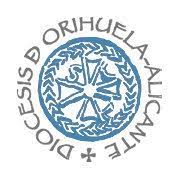 CURSO 20    -20PARROQUIA:POBLACIÓN:PÁRROCO: DATOS DEL NIÑO/ANOMBRE Y APELLIDOS: __________________________________________________________________Edad: _______  Fecha de nacimiento: _____/_______________/________   Curso: ________________ Lugar de nacimiento: ________________________________ Provincia: __________________________Bautizado en la parroquia de: ____________________________________________________________Asiste a clase de religión: _______  Colegio: ________________________________________________SOLICITUD DE LOS PADRES / MADRES / TUTORES LEGALESPADRE/TUTOR (nombre y apellidos): ______________________________________________________Móvil: ______________________   Email: _____________________________________________________Dirección _______________________________________________   nº ______   Piso: _____   Pta: ______MADRE/TUTORA (nombre y apellidos): ____________________________________________________Móvil: ______________________   Email: _____________________________________________________Dirección _______________________________________________   nº ______   Piso: _____   Pta: ______Queremos que nuestro/a hijo/a comience su INICIACIÓN CRISTIANA. Y por ello pedimos, en su nombre y en el nuestro, que se inscriba en esta Parroquia. Para ello, libre y responsablemente, queremos contribuir como familia para que, juntos, eduquemos en la vida cristiana a nuestro/a  hijo/a. Con esta autorización, queremos comprometernos en todo lo que organice la parroquia en todos los cursos de preparación para la Primera Comunión.___________________________________ , a ______   de _______________ de 20___Firma del padre/ tutor                                            Firma de la madre/tutora* Será obligatorio la firma de ambos padres/madres/tutores legales con patria potestad para la formalización de la inscripción** Se deberá aportar fotocopia de los DNI/Pasaporte	INFORMACIÓN BÁSICA SOBRE PROTECCIÓN DE DATOSResponsable: INDICAR NOMBRE DE LA PARROQUIADPO: protecciondedatos@diocesisoa.orgFinalidades: Gestionar los grupos de pastoral durante los años en los que el niño/a esté en el itinerario de iniciación cristiana de la Parroquia. Organizar eventos o actividades. Realizar comunicaciones para informar a los participantes y familias de las actividades, reuniones, coordinar la catequesis así como las celebraciones de la Parroquia a través de cualquier medio incluyendo medios electrónicos. Uso de las Imágenes para su publicación.Legitimación: Obligaciones legales de la Parroquia, consentimiento de los padres/madres/tutores legales.Destinatarios: Obispado de Orihuela Alicante. No se cederá a ninguna otra entidad, salvo obligación legal o consentimientos otorgados.Derechos: Acceso, rectificación, supresión, oposición, y otros desarrollados en la información adicional.Información ampliada: www.diocesisoa.org  o solicitándola protecciondedatos@diocesisoa.orgDestinatarios y finalidades que requieren permiso expresoSI □     NO □    SI □     NO □  SI □     NO □    COMUNICACIONES: Nos autorizas a enviarle comunicaciones para coordinar actividades, comunicación de eventos o actividades de la Parroquia. IMAGEN: Tablones de anuncios, Anuario, revistas y otros canales de la Parroquia como del Obispado de Orihuela Alicante. IMAGEN: Subiremos imágenes a la página web y redes sociales de la Parroquia como del Obispado de Orihuela-Alicante.Si se produce alguna modificación de sus datos, comuníquenoslo, para mantener sus datos actualizados. Los abajo firmantes declaran que los datos de contacto son ciertos y que se ha informado y obtenido el consentimiento para el tratamiento de datos por parte de la Parroquia. ___________________________________, a ______   de _______________ de 20___* Será obligatorio la firma de ambos padres/madres/tutores legales con patria potestad para la formalización de la inscripción** Se deberá aportar fotocopia de los DNI/Pasaporte